25 KONFERENCJA NAUKOWO-TECHNICZNAOdlewnictwa Metali Nieżelaznych Nauka i TechnologiaorazJUBILEUSZ 35-LECIAZakładu Odlewniczego METAL-KOLOR sp. z o.o.6-8 czerwca 2024 rokuHotel Biała Perła, Sienna 8D57-550 Stronie ŚląskieImię i nazwisko: ................................................................................................................................................................Dokładna nazwa i adres zakładu pracy (do faktury VAT):................................................................................................................................................................................................................................................................................................................................NIP zakładu: ........................................................................................................................................Adres do korespondencji: ................................................................................................................................................................................................................................................................................................................................e-mail: ..................................................................................................................................................tel. .............................................. tel.  kom. ..........................................................Wpłaty na podstawie faktury proforma.Uni-Export Instruments Polska Sp. z o.o.
ul. Ludwika Kickiego 4A lok. 50, 04-369 Warszawa
NIP: 7792542127
ING Bank Śląski S.A.
11 1050 1520 1000 0091 5131 9838  Nr BIC (SWIFT): INGBPLPWZgłaszam:  udział w konferencji nocleg w pokoju 1 – osobowym  nocleg w pokoju 2 – osobowym                      prezentację referatu chęć publikacji artykułu prezentację firmy w czasie konferencjiPodpis……………………
25 KONFERENCJA NAUKOWO-TECHNICZNAOdlewnictwa Metali Nieżelaznych Nauka i TechnologiaorazJUBILEUSZ 35-LECIAZakładu Odlewniczego METAL-KOLOR sp. z o.o.6-8 czerwca 2024 rokuHotel Biała Perła, Sienna 8D57-550 Stronie ŚląskieImię i nazwisko: ................................................................................................................................................................Dokładna nazwa i adres zakładu pracy (do faktury VAT):................................................................................................................................................................................................................................................................................................................................NIP zakładu: ........................................................................................................................................Adres do korespondencji: ................................................................................................................................................................................................................................................................................................................................e-mail: ..................................................................................................................................................tel. .............................................. tel.  kom. ..........................................................Wpłaty na podstawie faktury proforma.Uni-Export Instruments Polska Sp. z o.o.
ul. Ludwika Kickiego 4A lok. 50, 04-369 Warszawa
NIP: 7792542127
ING Bank Śląski S.A.
11 1050 1520 1000 0091 5131 9838  Nr BIC (SWIFT): INGBPLPWZgłaszam:  udział w konferencji nocleg w pokoju 1 – osobowym  nocleg w pokoju 2 – osobowym                      prezentację referatu chęć publikacji artykułu prezentację firmy w czasie konferencjiPodpis……………………ORGANIZATORZYKatedra Tworzyw Formierskich, Technologii Formy i Odlewnictwa Metali Nieżelaznych Wydziału Odlewnictwa AGH w KrakowieZakład Odlewniczy METAL-KOLOR sp. z o.o.Sekcja Odlewnictwa Metali Nieżelaznych Zarządu Głównego STOPUni-Export Instruments PolskaKOMITET ORGANIZACYJNY prof. dr hab. inż. Jerzy Zych - przewodniczącydr hab. inż. Aldona Garbacz-Klempka, prof. AGHdr hab. inż. Jarosław Piekło, prof. AGHdr inż. Janusz Kozanadr inż. Marcin PiękośInformacje o Konferencjiwww.NiT.agh.edu.plAldona Garbacz-Klempka - zgłoszenia
agarbacz@agh.edu.pl, tel. 12 617 27 74Janusz Kozana - faktury
jkozana@agh.edu.pl, tel. 12 617 27 75Marcin Piękoś - referaty
mpiekos@agh.edu.pl, tel. 12 617 27 75Katedra Tworzyw Formierskich, Technologii Formy i Odlewnictwa Metali NieżelaznychWydział Odlewnictwa AGH Kraków, ul. Reymonta 23, 30-059 Kraków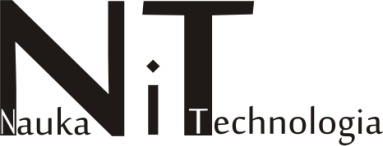 25 KONFERENCJA NAUKOWO-TECHNICZNAOdlewnictwa Metali Nieżelaznych„NAUKA I TECHNOLOGIA” Jubileusz 35-lecia Zakładu OdlewniczegoMETAL-KOLOR sp. z o.o.6-8 czerwca 2024 r.Stronie Śląskie - Hotel Biała Perła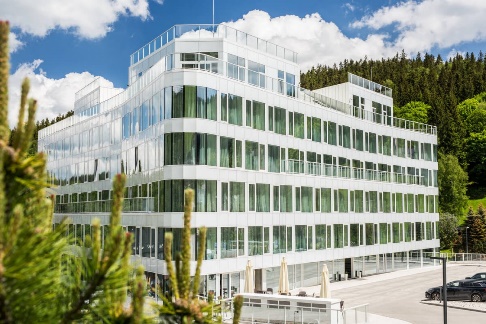 OrganizatorzyKatedra Tworzyw Formierskich, Technologii Formy i Odlewnictwa Metali Nieżelaznych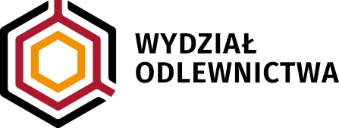 Wydziału Odlewnictwa AGH w Krakowie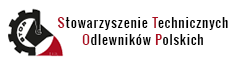 25 KONFERENCJA NAUKOWO-TECHNICZNA 
Odlewnictwa Metali Nieżelaznych
Nauka i TechnologiaorazJUBILEUSZ 35-LECIAZakładu OdlewniczegoMETAL-KOLOR sp. z o.o.6-8 czerwca 2024 rokuHotel Biała Perła, Sienna 8D57-550 Stronie ŚląskieTematyka Konferencjinowe technologie w odlewnictwie metali nieżelaznychnowe stopy odlewniczezagadnienia metaloznawczeprocesy uszlachetniania metali i stopówzagospodarowanie złomów metali nieżelaznychmateriały pomocnicze w technologii odlewnictwatechniki i technologie 3D w odlewnictwieochrona środowiska w odlewniach problemy ekonomiczno-organizacyjnespecjalistyczne techniki pomiarowehistoria odlewnictwa, archeometalurgia, technologie odlewnictwa artystycznego.TERMINARZ i OPŁATY KONFERENCYJNEdo 26 kwietnia 2024 r. - zgłoszenie uczestnictwa w Konferencjido 15 maja 2024 r. - wniesienie opłaty konferencyjnejOpłata konferencyjna:2 500 zł - (w tym 23% VAT) - nocleg w pokoju 2 – osobowym2 800 zł - (w tym 23% VAT) - nocleg w pokoju 1 – osobowymOpłata obejmuje:nocleg,udział w Konferencji – sesja naukowa,wyżywienie,udział w wydarzeniach towarzyszących.W przypadku przekroczenia terminów związanych z Konferencją prosimy o kontakt 
z komitetem organizacyjnym.Zgłoszenie udziału poprzez formularz dostępny pod linkiem: https://tiny.pl/drc1c lub poprzez pocztę elektroniczną na adres: agarbacz@agh.edu.plWpłaty na podstawie faktury proforma.Dane do przelewu:Uni-Export Instruments Polska Sp. z o.o.ul. Ludwika Kickiego 4A lok. 50, 04-369 WarszawaNIP: 7792542127ING Bank Śląski S.A.11 1050 1520 1000 0091 5131 9838 Nr BIC (SWIFT): INGBPLPWPREZENTACJEOrganizatorzy przewidują wystąpienia autorów artykułów w sesji plenarnej, a także przedstawicieli przemysłu z prezentacją profilu działalności firmy oraz problematyką wymagającą rozwiązania i nawiązanie współpracy.WYDAWNICTWOPrezentowane materiały będą dostępne w wersji elektronicznej w formie abstraktów na stronie http://www.nit.agh.edu.pl. Istnieje również mozliwość publikowania materiałów z zakresu metali nieżelaznych w numerze specjalnym w czasopiśmie Materials po wcześniejszy uzgodnieniu z redakcją.Katedra Tworzyw Formierskich, Technologii Formy i Odlewnictwa Metali NieżelaznychWydział Odlewnictwa AGH Kraków, ul. Reymonta 23, 30-059 Kraków